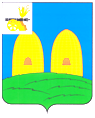 СОВЕТ ДЕПУТАТОВЛИПОВСКОГО  СЕЛЬСКОГО ПОСЕЛЕНИЯРОСЛАВЛЬСКОГО РАЙОНА СМОЛЕНСКОЙ ОБЛАСТИР Е Ш Е Н И Еот   30 октября   2019 года                                                                                       №22 О  внесении изменений  в    решение   Совета   депутатов      Грязенятскогосельского поселения   Рославльского  района       Смоленской          области от   14.12.2018    № 21    «О  бюджете Грязенятского  сельского   поселения  Рославльского   района   Смоленской области  на  2019 год   и    плановый период 2020 и 2021 годов»В соответствии с Бюджетным кодексом Российской Федерации, Уставом Грязенятского сельского поселения Рославльского района Смоленской области,Решением Совета депутатов Липовского сельского поселения Рославльского района Смоленской области от 28.06.2019 № 6 «О регулировании отдельных вопросов осуществления органами местного самоуправления преобразуемых муниципальных образований своих полномочий».РЕШИЛ:1. Внести  в решение Совета депутатов Грязенятского сельского поселения Рославльского района Смоленской области от 14.12.2018 № 21 «О бюджете Грязенятского сельского поселения Рославльского района Смоленской области  на 2019 год и плановый период 2020 и 2021 годов» (в редакции решений Совета депутатов Грязенятского сельского поселения Рославльского района Смоленской области от  15.03.2019 №04, от 24.04.2019 №07, от 31.05.2019 №08, Совета депутатов Липовского сельского поселения Рославльского района Смоленской области от 20.08.2019 №15 ) следующие изменения: 1)   подпункты 2 и 3 пункта 1 изложить в следующей редакции: «1) общий объем расходов бюджета сельского поселения в сумме 54988,4 тыс. рублей ; 3)  дефицит бюджета сельского поселения в сумме 4684,2 тыс. рублей , что составляет 123,4 процента от утвержденного общего годового объема доходов бюджета сельского поселения без учета утвержденного объема безвозмездных поступлений.»;2)   приложение 1 изложить в следующей редакции (прилагается);3)   приложение 9 изложить в следующей редакции (прилагается);4)   приложение 11 изложить в следующей редакции (прилагается);5)   приложение 13 изложить в следующей редакции (прилагается);6)   приложение 15 изложить в следующей редакции (прилагается).2. Настоящее решение подлежит официальному опубликованию в   газете «Рославльская правда» и размещению на официальном сайте Администрации Грязенятского сельского поселения в телекоммуникационной сети «Интернет». 3. Контроль за исполнением настоящего решения возложить на комиссию Совета депутатов Липовского сельского поселения Рославльского района Смоленской области  по экономическим вопросам, бюджету, налогу и финансам Липовского сельского поселения Рославльского района Смоленской области  (Н.В. Маслову).Глава муниципального образованияЛиповского  сельского поселенияРославльского  районаСмоленской области                                                                   Г.И.МамонтовПриложение 1 к  решению   Совета     депутатов Липовского сельского поселения Рославльского района Смоленской  области от   14.12. 2018 г. №21(в редакции решений   Совета     депутатов Грязенятского сельского поселения Рославльского района Смоленской  области  от 15.03.2019  №04, от 24.04.2019 №07 , от 31.05.2019 №08, Совета депутатов Липовского сельского поселения Рославльского района Смоленской области от 20.08.2019 №15)Источники финансирования дефицита бюджета Грязенятского сельского поселения на 2019 год(тыс. рублей)КодНаименование кода группы, подгруппы, статьи, вида источника финансирования дефицитов бюджетов, кода классификации операций сектора государственного управления, относящихся к источникам финансирования дефицитов бюджетов Сумма12301 00 00 00 00 0000 000ИСТОЧНИКИ ВНУТРЕННЕГО ФИНАНСИРОВАНИЯ ДЕФИЦИТОВ БЮДЖЕТОВ4684,201 05 00 00 00 0000 000Изменение остатков средств на счетах по учету средств бюджета4684,201 05 00 00 00 0000 500Увеличение остатков средств бюджетов-50304,201 05 02 00 00 0000 500Увеличение прочих остатков средств бюджетов-50304,201 05 02 01 00 0000 510Увеличение прочих остатков денежных средств бюджетов-50304,201 05 02 01 10 0000 510Увеличение прочих остатков денежных средств бюджетов сельских  поселений-50304,201 05 00 00 00 0000 600Уменьшение остатков средств бюджетов54988,401 05 02 00 00 0000 600Уменьшение прочих остатков средств бюджетов54988,401 05 02 01 00 0000 610Уменьшение прочих остатков денежных средств бюджетов54988,401 05 02 01 10 0000 610Уменьшение прочих остатков денежных средств  бюджетов  сельских поселений54988,4Приложение 9                                                                                                                к  решению Совета депутатов Липовского сельского поселения  Рославльского района Смоленской области от 14.12. 2018г№21 (в редакции решений Совета депутатов Грязенятского сельского поселения Рославльского района Смоленской области от 15.03.2019 №04, от 24.04.2019 №07, от 31.05.2019 №08, Совета депутатов Липовского сельского поселения Рославльского района Смоленской области от 20.08.2019 №15)Приложение 9                                                                                                                к  решению Совета депутатов Липовского сельского поселения  Рославльского района Смоленской области от 14.12. 2018г№21 (в редакции решений Совета депутатов Грязенятского сельского поселения Рославльского района Смоленской области от 15.03.2019 №04, от 24.04.2019 №07, от 31.05.2019 №08, Совета депутатов Липовского сельского поселения Рославльского района Смоленской области от 20.08.2019 №15)Приложение 9                                                                                                                к  решению Совета депутатов Липовского сельского поселения  Рославльского района Смоленской области от 14.12. 2018г№21 (в редакции решений Совета депутатов Грязенятского сельского поселения Рославльского района Смоленской области от 15.03.2019 №04, от 24.04.2019 №07, от 31.05.2019 №08, Совета депутатов Липовского сельского поселения Рославльского района Смоленской области от 20.08.2019 №15)Приложение 9                                                                                                                к  решению Совета депутатов Липовского сельского поселения  Рославльского района Смоленской области от 14.12. 2018г№21 (в редакции решений Совета депутатов Грязенятского сельского поселения Рославльского района Смоленской области от 15.03.2019 №04, от 24.04.2019 №07, от 31.05.2019 №08, Совета депутатов Липовского сельского поселения Рославльского района Смоленской области от 20.08.2019 №15)Приложение 9                                                                                                                к  решению Совета депутатов Липовского сельского поселения  Рославльского района Смоленской области от 14.12. 2018г№21 (в редакции решений Совета депутатов Грязенятского сельского поселения Рославльского района Смоленской области от 15.03.2019 №04, от 24.04.2019 №07, от 31.05.2019 №08, Совета депутатов Липовского сельского поселения Рославльского района Смоленской области от 20.08.2019 №15)Распределение бюджетных ассигнований по разделам, подразделам, целевым статьям(муниципальным программам и непрограмным направлениям деятельности), группам (группам и подгруппам) видов расходов классификации расходов бюджета на 2019 годРаспределение бюджетных ассигнований по разделам, подразделам, целевым статьям(муниципальным программам и непрограмным направлениям деятельности), группам (группам и подгруппам) видов расходов классификации расходов бюджета на 2019 годРаспределение бюджетных ассигнований по разделам, подразделам, целевым статьям(муниципальным программам и непрограмным направлениям деятельности), группам (группам и подгруппам) видов расходов классификации расходов бюджета на 2019 годРаспределение бюджетных ассигнований по разделам, подразделам, целевым статьям(муниципальным программам и непрограмным направлениям деятельности), группам (группам и подгруппам) видов расходов классификации расходов бюджета на 2019 годРаспределение бюджетных ассигнований по разделам, подразделам, целевым статьям(муниципальным программам и непрограмным направлениям деятельности), группам (группам и подгруппам) видов расходов классификации расходов бюджета на 2019 годРаспределение бюджетных ассигнований по разделам, подразделам, целевым статьям(муниципальным программам и непрограмным направлениям деятельности), группам (группам и подгруппам) видов расходов классификации расходов бюджета на 2019 год(рублей)(рублей)Документ, учреждениеДокумент, учреждениеРазд.Ц.ст.Расх.Сумма на 2019 годОБЩЕГОСУДАРСТВЕННЫЕ ВОПРОСЫОБЩЕГОСУДАРСТВЕННЫЕ ВОПРОСЫ010000000000000002363717,00Функционирование высшего должностного лица субъекта Российской Федерации и муниципального образованияФункционирование высшего должностного лица субъекта Российской Федерации и муниципального образования01020000000000000464500,00Обеспечение деятельности представительного органа муниципального образованияОбеспечение деятельности представительного органа муниципального образования01027600000000000464500,00Глава муниципального образованияГлава муниципального образования01027610000000000464500,00Расходы на обеспечение функций органов местного самоуправленияРасходы на обеспечение функций органов местного самоуправления01027610000140000464500,00Расходы на выплаты персоналу в целях обеспечения выполнения функций государственными (муниципальными) органами, казенными учреждениями, органами управления государственными внебюджетными фондамиРасходы на выплаты персоналу в целях обеспечения выполнения функций государственными (муниципальными) органами, казенными учреждениями, органами управления государственными внебюджетными фондами01027610000140100464500,00Расходы на выплаты персоналу государственных (муниципальных) органовРасходы на выплаты персоналу государственных (муниципальных) органов01027610000140120464500,00Функционирование Правительства Российской Федерации, высших исполнительных органов государственной власти субъектов Российской Федерации, местных администрацийФункционирование Правительства Российской Федерации, высших исполнительных органов государственной власти субъектов Российской Федерации, местных администраций010400000000000001652225,00Обеспечение деятельности исполнительных органов местных администрацийОбеспечение деятельности исполнительных органов местных администраций010477000000000001652225,00Обеспечение деятельности  Администрации Грязенятского сельского поселения Рославльского района Смоленской областиОбеспечение деятельности  Администрации Грязенятского сельского поселения Рославльского района Смоленской области010477100000000001652225,00Расходы на обеспечение функций органов местного самоуправленияРасходы на обеспечение функций органов местного самоуправления010477100001400001652225,00Расходы на выплаты персоналу в целях обеспечения выполнения функций государственными (муниципальными) органами, казенными учреждениями, органами управления государственными внебюджетными фондамиРасходы на выплаты персоналу в целях обеспечения выполнения функций государственными (муниципальными) органами, казенными учреждениями, органами управления государственными внебюджетными фондами010477100001401001115400,00 Расходы на выплаты персоналу государственных (муниципальных) органов Расходы на выплаты персоналу государственных (муниципальных) органов010477100001401201115400,00Закупка товаров, работ и услуг для обеспечения государственных (муниципальных) нуждЗакупка товаров, работ и услуг для обеспечения государственных (муниципальных) нужд01047710000140200530825,00Иные закупки товаров, работ и услуг для обеспечения государственных (муниципальных) нуждИные закупки товаров, работ и услуг для обеспечения государственных (муниципальных) нужд01047710000140240530825,00Иные бюджетные ассигнованияИные бюджетные ассигнования010477100001408006000,00Уплата налогов, сборов и иных платежейУплата налогов, сборов и иных платежей010477100001408506000,00Обеспечение деятельности финансовых, налоговых и таможенных органов и органов финансового (финансово-бюджетного) надзораОбеспечение деятельности финансовых, налоговых и таможенных органов и органов финансового (финансово-бюджетного) надзора0106000000000000019892,00Межбюджетные трансферты из бюджетов поселений бюджету муниципального района в соответствии с заключенными соглашениямиМежбюджетные трансферты из бюджетов поселений бюджету муниципального района в соответствии с заключенными соглашениями0106810000000000019892,00Межбюджетные трансферты, передаваемые бюджету муниципального района на осуществление части полномочий по решению вопросов местного значения Администрацией Грязенятского сельского поселения  в соответствии с заключенным соглашениемМежбюджетные трансферты, передаваемые бюджету муниципального района на осуществление части полномочий по решению вопросов местного значения Администрацией Грязенятского сельского поселения  в соответствии с заключенным соглашением010681000П004000019892,00Межбюджетные трансфертыМежбюджетные трансферты010681000П004050019892,00Иные межбюджетные трансфертыИные межбюджетные трансферты010681000П004054019892,00Обеспечение проведения выборов и референдумовОбеспечение проведения выборов и референдумов01070000000000000100000,00Непрограммные расходы органов местного самоуправленияНепрограммные расходы органов местного самоуправления01079800000000000100000,00Расходы связанные с проведением выборов в органы местного самоуправленияРасходы связанные с проведением выборов в органы местного самоуправления01079800025000000100000,00Иные бюджетные ассигнованияИные бюджетные ассигнования01079800025000800100000,00Специальные расходыСпециальные расходы01079800025000880100000,00Другие общегосударственные вопросыДругие общегосударственные вопросы01130000000000000127100,00Резервные фондыРезервные фонды011389000000000005400,00Расходы за счет средств резервного фонда Администрации Грязенятского сельского поселения Рославльского района Смоленской областиРасходы за счет средств резервного фонда Администрации Грязенятского сельского поселения Рославльского района Смоленской области011389000288800005400,00Иные бюджетные ассигнованияИные бюджетные ассигнования011389000288802005400,00Резервные средстваРезервные средства011389000288802405400,00Другие общегосударственные вопросыДругие общегосударственные вопросы01130000000000000121700,00Непрограммные расходы органов местного самоуправленияНепрограммные расходы органов местного самоуправления01139800000000000121700,00Прочие мероприятия, не включенные в муниципальные программыПрочие мероприятия, не включенные в муниципальные программы01139820000000000121700,00Уплата членских взносовУплата членских взносов011398200004100001700,00Иные бюджетные ассигнованияИные бюджетные ассигнования011398200004108001700,00Уплата налогов, сборов и иных платежейУплата налогов, сборов и иных платежей011398200004108501700,00Прочие расходы, сборы и иные платежиПрочие расходы, сборы и иные платежи01139820027030000120000,00Закупка товаров, работ и услуг для обеспечения государственных (муниципальных) нуждЗакупка товаров, работ и услуг для обеспечения государственных (муниципальных) нужд01139820027030200120000,00Иные закупки товаров, работ и услуг для обеспечения государственных (муниципальных) нуждИные закупки товаров, работ и услуг для обеспечения государственных (муниципальных) нужд01139820027030240120000,00НАЦИОНАЛЬНАЯ ОБОРОНАНАЦИОНАЛЬНАЯ ОБОРОНА0200000000000000029400,00Мобилизационная и вневойсковая подготовкаМобилизационная и вневойсковая подготовка0203000000000000029400,00Непрограммные расходы органов местного самоуправленияНепрограммные расходы органов местного самоуправления0203980000000000029400,00Прочие расходы за счет межбюджетных трансфертов других уровнейПрочие расходы за счет межбюджетных трансфертов других уровней0203981000000000029400,00Осуществление первичного воинского учета на территориях, где отсутствуют военные комиссариатыОсуществление первичного воинского учета на территориях, где отсутствуют военные комиссариаты0203981005118000029400,00Расходы на выплаты персоналу в целях обеспечения выполнения функций государственными (муниципальными) органами, казенными учреждениями, органами управления государственными внебюджетными фондамиРасходы на выплаты персоналу в целях обеспечения выполнения функций государственными (муниципальными) органами, казенными учреждениями, органами управления государственными внебюджетными фондами0203981005118010017000,00Расходы на выплаты персоналу государственных (муниципальных) органовРасходы на выплаты персоналу государственных (муниципальных) органов0203981005118012017000,00Закупка товаров, работ и услуг для обеспечения государственных (муниципальных) нуждЗакупка товаров, работ и услуг для обеспечения государственных (муниципальных) нужд0203981005118020012400,00Иные закупки товаров, работ и услуг для обеспечения государственных (муниципальных) нуждИные закупки товаров, работ и услуг для обеспечения государственных (муниципальных) нужд0203981005118024012400,00НАЦИОНАЛЬНАЯ БЕЗОПАСНОСТЬ И ПРАВООХРАНИТЕЛЬНАЯ ДЕЯТЕЛЬНОСТЬНАЦИОНАЛЬНАЯ БЕЗОПАСНОСТЬ И ПРАВООХРАНИТЕЛЬНАЯ ДЕЯТЕЛЬНОСТЬ0300000000000000040000,00Обеспечение пожарной безопасностиОбеспечение пожарной безопасности0310000000000000040000,00Муниципальная программа "Обеспечение пожарной безопасности на территории Грязенятского сельского поселения Рославльского района Смоленской области"Муниципальная программа "Обеспечение пожарной безопасности на территории Грязенятского сельского поселения Рославльского района Смоленской области"0310500000000000040000,00Основное мероприятие программы, не включенное в подпрограмму муниципальной программыОсновное мероприятие программы, не включенное в подпрограмму муниципальной программы031050Я000000000040000,00Основное мероприятие" Мероприятия по обеспечению первичных мер пожарной безопасности на территории Грязенятского сельского поселения Рославльского района Смоленской области"Основное мероприятие" Мероприятия по обеспечению первичных мер пожарной безопасности на территории Грязенятского сельского поселения Рославльского района Смоленской области"031050Я010000000040000,00Мероприятия в области пожарной безопасностиМероприятия в области пожарной безопасности031050Я012490000040000,00Закупка товаров, работ и услуг для обеспечения государственных (муниципальных) нуждЗакупка товаров, работ и услуг для обеспечения государственных (муниципальных) нужд031050Я012490020040000,00Иные закупки товаров, работ и услуг для обеспечения государственных (муниципальных) нуждИные закупки товаров, работ и услуг для обеспечения государственных (муниципальных) нужд031050Я012490024040000,00НАЦИОНАЛЬНАЯ ЭКОНОМИКАНАЦИОНАЛЬНАЯ ЭКОНОМИКА0400000000000000049325783,40Водное хозяйствоВодное хозяйство04060000000000000387007,45Межбюджетные трансферты из бюджетов поселений бюджету муниципального района в соответствии с заключенными соглашениямиМежбюджетные трансферты из бюджетов поселений бюджету муниципального района в соответствии с заключенными соглашениями04068100000000000387007,45Межбюджетные трансферты, передаваемые бюджету муниципального района на осуществление части полномочий по решению вопросов местного значения Администрацией Грязенятского сельского поселения  в соответствии с заключенным соглашениемМежбюджетные трансферты, передаваемые бюджету муниципального района на осуществление части полномочий по решению вопросов местного значения Администрацией Грязенятского сельского поселения  в соответствии с заключенным соглашением040681000П0040000387007,45Межбюджетные трансфертыМежбюджетные трансферты040681000П0040500387007,45Иные межбюджетные трансфертыИные межбюджетные трансферты040681000П0040540387007,45Дорожное хозяйство (дорожные фонды)Дорожное хозяйство (дорожные фонды)0409000000000000048938775,95Муниципальная программа "Развитие улично-дорожной сети на территории Грязенятского сельского поселения Рославльского района Смоленской области"Муниципальная программа "Развитие улично-дорожной сети на территории Грязенятского сельского поселения Рославльского района Смоленской области"0409660000000000044948790,00Основное мероприятие программы, не включенное в подпрограмму муниципальной программыОсновное мероприятие программы, не включенное в подпрограмму муниципальной программы040966Я000000000044948790,00Основное мероприятие "Капитальный ремонт, ремонт автомобильных дорог общего пользования местного значения в границах Грязенятского сельского поселения Рославльского района Смоленской области"Основное мероприятие "Капитальный ремонт, ремонт автомобильных дорог общего пользования местного значения в границах Грязенятского сельского поселения Рославльского района Смоленской области"040966Я020000000044948790,00Расходы на проектирование, строительство, реконструкцию, капитальный ремонт и ремонт автомобильных дорог общего пользования местного значения с твердым покрытием до сельских населенных пунктов, не имеющих круглогодичной связи с сетью автомобильных дорог общего пользованияРасходы на проектирование, строительство, реконструкцию, капитальный ремонт и ремонт автомобильных дорог общего пользования местного значения с твердым покрытием до сельских населенных пунктов, не имеющих круглогодичной связи с сетью автомобильных дорог общего пользования040966Я02S050000044948790,00Закупка товаров, работ и услуг для обеспечения государственных (муниципальных) нуждЗакупка товаров, работ и услуг для обеспечения государственных (муниципальных) нужд040966Я02S050020044948790,00Иные закупки товаров, работ и услуг для обеспечения государственных (муниципальных) нуждИные закупки товаров, работ и услуг для обеспечения государственных (муниципальных) нужд040966Я02S050024044948790,00Непрограммные расходы  в области жилищно-коммунального хозяйства сельских поселений, национальной экономики и др.Непрограммные расходы  в области жилищно-коммунального хозяйства сельских поселений, национальной экономики и др.040988000000000003989985,95Мероприятия по содержанию автомобильных  дорог общего пользования и инженерных сооружений на них за счет средств муниципального дорожного фондаМероприятия по содержанию автомобильных  дорог общего пользования и инженерных сооружений на них за счет средств муниципального дорожного фонда040988000011100003989985,95Закупка товаров, работ и услуг для обеспечения государственных (муниципальных) нуждЗакупка товаров, работ и услуг для обеспечения государственных (муниципальных) нужд040988000011102003989985,95Иные закупки товаров, работ и услуг для обеспечения государственных (муниципальных) нуждИные закупки товаров, работ и услуг для обеспечения государственных (муниципальных) нужд040988000011102403989985,95ЖИЛИЩНО-КОММУНАЛЬНОЕ ХОЗЯЙСТВОЖИЛИЩНО-КОММУНАЛЬНОЕ ХОЗЯЙСТВО050000000000000003229583,00Коммунальное хозяйствоКоммунальное хозяйство0502000000000000010800000,00Непрограммные расходы  в области жилищно-коммунального хозяйства сельских поселений, национальной экономики и др.Непрограммные расходы  в области жилищно-коммунального хозяйства сельских поселений, национальной экономики и др.0502880000000000010800000,00Мероприятия в области коммунального хозяйстваМероприятия в области коммунального хозяйства0502880000122000010800000,00Закупка товаров, работ и услуг для обеспечения государственных (муниципальных) нуждЗакупка товаров, работ и услуг для обеспечения государственных (муниципальных) нужд0502880000122020010800000,00Иные закупки товаров, работ и услуг для обеспечения государственных (муниципальных) нуждИные закупки товаров, работ и услуг для обеспечения государственных (муниципальных) нужд0502880000122024010800000,00БлагоустройствоБлагоустройство050300000000000002149583,00Непрограммные расходы  в области жилищно-коммунального хозяйства сельских поселений, национальной экономики и др.Непрограммные расходы  в области жилищно-коммунального хозяйства сельских поселений, национальной экономики и др.050388000000000002122483,00Организация содержания мест захоронения в сельских поселенияхОрганизация содержания мест захоронения в сельских поселениях05038800003220000239233,00Закупка товаров, работ и услуг для обеспечения государственных (муниципальных) нуждЗакупка товаров, работ и услуг для обеспечения государственных (муниципальных) нужд05038800003220200239233,00Иные закупки товаров, работ и услуг для обеспечения государственных (муниципальных) нуждИные закупки товаров, работ и услуг для обеспечения государственных (муниципальных) нужд05038800003220240239233,00Уличное освещение территории сельского поселенияУличное освещение территории сельского поселения05038800003230000952250,00Закупка товаров, работ и услуг для обеспечения государственных (муниципальных) нуждЗакупка товаров, работ и услуг для обеспечения государственных (муниципальных) нужд05038800003230200952250,00Иные закупки товаров, работ и услуг для обеспечения государственных (муниципальных) нуждИные закупки товаров, работ и услуг для обеспечения государственных (муниципальных) нужд05038800003230240952250,00Прочие мероприятия по благоустройству территории сельского поселенияПрочие мероприятия по благоустройству территории сельского поселения05038800003240000931000,00Закупка товаров, работ и услуг для обеспечения государственных (муниципальных) нуждЗакупка товаров, работ и услуг для обеспечения государственных (муниципальных) нужд05038800003240200931000,00Иные закупки товаров, работ и услуг для обеспечения государственных (муниципальных) нуждИные закупки товаров, работ и услуг для обеспечения государственных (муниципальных) нужд05038800003240240931000,00Непрограммные расходы органов местного самоуправленияНепрограммные расходы органов местного самоуправления0503980000000000027100,00Прочие мероприятия, не включенные в муниципальные программыПрочие мероприятия, не включенные в муниципальные программы0503982000000000027100,00Организация временного трудоустройства  безработных гражданОрганизация временного трудоустройства  безработных граждан0503982002390000027100,00Закупка товаров, работ и услуг для обеспечения государственных (муниципальных) нуждЗакупка товаров, работ и услуг для обеспечения государственных (муниципальных) нужд0503982002390020027100,00Иные закупки товаров, работ и услуг для обеспечения государственных (муниципальных) нуждИные закупки товаров, работ и услуг для обеспечения государственных (муниципальных) нужд0503982002390024027100,00Всего расходов:   Всего расходов:   54988483,40                                                                                                                                 Приложение 11                                                                                                                                 Приложение 11                                                                                                                                 Приложение 11                                                                                                                                 Приложение 11 к  решению Совета депутатов Липовского сельского поселения  Рославльского района Смоленской области от 14.12. 2018г№21 (в редакции решений Совета депутатов Грязенятского сельского поселения Рославльского района Смоленской области от 15.03.2019 №04,от 24.04.2019  №07, от 31.05.2019 №08, Совета депутатов Липовского сельского поселения Рославльского района Смоленской области от 20.08.2019 №15) к  решению Совета депутатов Липовского сельского поселения  Рославльского района Смоленской области от 14.12. 2018г№21 (в редакции решений Совета депутатов Грязенятского сельского поселения Рославльского района Смоленской области от 15.03.2019 №04,от 24.04.2019  №07, от 31.05.2019 №08, Совета депутатов Липовского сельского поселения Рославльского района Смоленской области от 20.08.2019 №15) к  решению Совета депутатов Липовского сельского поселения  Рославльского района Смоленской области от 14.12. 2018г№21 (в редакции решений Совета депутатов Грязенятского сельского поселения Рославльского района Смоленской области от 15.03.2019 №04,от 24.04.2019  №07, от 31.05.2019 №08, Совета депутатов Липовского сельского поселения Рославльского района Смоленской области от 20.08.2019 №15) к  решению Совета депутатов Липовского сельского поселения  Рославльского района Смоленской области от 14.12. 2018г№21 (в редакции решений Совета депутатов Грязенятского сельского поселения Рославльского района Смоленской области от 15.03.2019 №04,от 24.04.2019  №07, от 31.05.2019 №08, Совета депутатов Липовского сельского поселения Рославльского района Смоленской области от 20.08.2019 №15)Распределение бюджетных ассигнований по целевым статьям (муниципальным программами непрограммным направлениям деятельности), группам (группам и подгруппам) видов расходов классификации расходов бюджетов на 2019 годРаспределение бюджетных ассигнований по целевым статьям (муниципальным программами непрограммным направлениям деятельности), группам (группам и подгруппам) видов расходов классификации расходов бюджетов на 2019 годРаспределение бюджетных ассигнований по целевым статьям (муниципальным программами непрограммным направлениям деятельности), группам (группам и подгруппам) видов расходов классификации расходов бюджетов на 2019 годРаспределение бюджетных ассигнований по целевым статьям (муниципальным программами непрограммным направлениям деятельности), группам (группам и подгруппам) видов расходов классификации расходов бюджетов на 2019 год(рублей)Документ, учреждениеЦ.ст.Расх.Сумма на 2019 годМуниципальная программа "Обеспечение пожарной безопасности на территории Грязенятского сельского поселения Рославльского района Смоленской области"500000000000040000,00Программные мероприятия50Я000000000040000,00Основное мероприятие" Мероприятия по обеспечению первичных мер пожарной безопасности на территории Грязенятского сельского поселения Рославльского района Смоленской области"50Я010000000040000,00Мероприятия в области пожарной безопасности50Я012490000040000,00Закупка товаров, работ и услуг для обеспечения государственных (муниципальных) нужд50Я012490020040000,00Иные закупки товаров, работ и услуг для обеспечения государственных (муниципальных) нужд50Я012490024040000,00Муниципальная программа "Развитие улично-дорожной сети на территории Грязенятского сельского поселения Рославльского района Смоленской области"660000000000044948790,00Основное мероприятие программы, не включенное в подпрограмму муниципальной программы66Я000000000044948790,00Основное мероприятие "Капитальный ремонт, ремонт автомобильных дорог общего пользования местного значения в границах Грязенятского сельского поселения Рославльского района Смоленской области"66Я020000000044948790,00Расходы на проектирование, строительство, реконструкцию, капитальный ремонт и ремонт автомобильных дорог общего пользования местного значения с твердым покрытием до сельских населенных пунктов, не имеющих круглогодичной связи с сетью автомобильных дорог общего пользования66Я02S050000044948790,00Закупка товаров, работ и услуг для обеспечения государственных (муниципальных) нужд66Я02S050020044948790,00Иные закупки товаров, работ и услуг для обеспечения государственных (муниципальных) нужд66Я02S050024044948790,00Обеспечение деятельности представительного органа муниципального образования7600000000000464500,00Глава муниципального образования7610000000000464500,00Расходы на обеспечение функций органов местного самоуправления7610000140000464500,00Администрация Грязенятского сельского поселения Рославльского района  Смоленской области7610000140000464500,00Расходы на выплаты персоналу в целях обеспечения выполнения функций государственными (муниципальными) органами, казенными учреждениями, органами управления государственными внебюджетными фондами7610000140100464500,00Расходы на выплаты персоналу государственных (муниципальных) органов7610000140120464500,00Обеспечение деятельности исполнительных органов местных администраций77000000000001652225,00Обеспечение деятельности  Администрации Грязенятского сельского поселения Рославльского района Смоленской области77100000000001652225,00Расходы на обеспечение функций органов местного самоуправления77100001400001652225,00Расходы на выплаты персоналу в целях обеспечения выполнения функций государственными (муниципальными) органами, казенными учреждениями, органами управления государственными внебюджетными фондами77100001401001115400,00Расходы на выплаты персоналу государственных (муниципальных) органов77100001401201115400,00Закупка товаров, работ и услуг для обеспечения государственных (муниципальных) нужд7710000140200530825,00Иные закупки товаров, работ и услуг для обеспечения государственных (муниципальных) нужд7710000140240530825,00Иные бюджетные ассигнования77100001408006000,00Уплата налогов, сборов и иных платежей77100001408506000,00Межбюджетные трансферты из бюджетов поселений бюджету муниципального района в соответствии с заключенными соглашениями8100000000000406899,45Межбюджетные трансферты, передаваемые бюджету муниципального района на осуществление части полномочий по решению вопросов местного значения Администрацией Грязенятского сельского поселения  в соответствии с заключенным соглашением81000П0040000406899,45Межбюджетные трансферты81000П004050019892,00Иные межбюджетные трансферты81000П004054019892,00Водное хозяйство81000П0040000387007,45Межбюджетные трансферты81000П0040500387007,45Иные межбюджетные трансферты81000П0040540387007,45Непрограммные расходы  в области жилищно-коммунального хозяйства сельских поселений, национальной экономики и др.88000000000006692468,95Мероприятия по содержанию автомобильных  дорог общего пользования и инженерных сооружений на них за счет средств муниципального дорожного фонда88000011100003989985,95Закупка товаров, работ и услуг для обеспечения государственных (муниципальных) нужд88000011102003989985,95Иные закупки товаров, работ и услуг для обеспечения государственных (муниципальных) нужд88000011102403989985,95Мероприятия в области коммунального хозяйства88000012200001080000,00Закупка товаров, работ и услуг для обеспечения государственных (муниципальных) нужд88000012202001080000,00Иные закупки товаров, работ и услуг для обеспечения государственных (муниципальных) нужд88000012202401080000,00Организация содержания мест захоронения в сельских поселениях8800003220000239233,00Закупка товаров, работ и услуг для обеспечения государственных (муниципальных) нужд8800003220200239233,00Иные закупки товаров, работ и услуг для обеспечения государственных (муниципальных) нужд8800003220240239233,00Уличное освещение территории сельского поселения8800003230000952250,00Закупка товаров, работ и услуг для обеспечения государственных (муниципальных) нужд8800003230200952250,00Иные закупки товаров, работ и услуг для обеспечения государственных (муниципальных) нужд8800003230240952250,00Прочие мероприятия по благоустройству территории сельского поселения8800003240000931000,00Закупка товаров, работ и услуг для обеспечения государственных (муниципальных) нужд8800003240200931000,00Иные закупки товаров, работ и услуг для обеспечения государственных (муниципальных) нужд8800003240240931000,00Резервные фонды89000000000005400,00Расходы за счет средств резервного фонда Администрации Грязенятского сельского поселения Рославльского района Смоленской области89000288800005400,00Иные бюджетные ассигнования89000288802005400,00Резервные средства89000288802405400,00Непрограммные расходы органов местного самоуправления9800000000000278200,00Непрограммные расходы органов местного самоуправления9800000000000100000,00Расходы связанные с проведением выборов в органы местного самоуправления9800025000000100000,00Иные бюджетные ассигнования9800025000800100000,00Специальные расходы9800025000880100000,00Осуществление первичного воинского учета на территориях, где отсутствуют военные комиссариаты981005118000029400,00Расходы на выплаты персоналу в целях обеспечения выполнения функций государственными (муниципальными) органами, казенными учреждениями, органами управления государственными внебюджетными фондами981005118010017000,00Расходы на выплаты персоналу государственных (муниципальных) органов981005118012017000,00Закупка товаров, работ и услуг для обеспечения государственных (муниципальных) нужд981005118020012400,00Иные закупки товаров, работ и услуг для обеспечения государственных (муниципальных) нужд981005118024012400,00Прочие мероприятия, не включенные в муниципальные программы9820000000000148800,00Уплата членских взносов98200004100001700,00Другие общегосударственные вопросы98200004100001700,00Иные бюджетные ассигнования98200004108001700,00Уплата налогов, сборов и иных платежей98200004108501700,00ЖИЛИЩНО-КОММУНАЛЬНОЕ ХОЗЯЙСТВО982002390000027100,00Благоустройство982002390000027100,00Закупка товаров, работ и услуг для обеспечения государственных (муниципальных) нужд982002390020027100,00Иные закупки товаров, работ и услуг для обеспечения государственных (муниципальных) нужд982002390024027100,00ОБЩЕГОСУДАРСТВЕННЫЕ ВОПРОСЫ9820027030000120000,00Другие общегосударственные вопросы9820027030000120000,00Закупка товаров, работ и услуг для обеспечения государственных (муниципальных) нужд9820027030200120000,00Иные закупки товаров, работ и услуг для обеспечения государственных (муниципальных) нужд9820027030240120000,00Всего расходов:   54988483,40Приложение 13Приложение 13Приложение 13Приложение 13Приложение 13Приложение 13Приложение 13Приложение 13Приложение 13Приложение 13к решению Совета депутатов Липовского сельского   поселения  Рославльского района Смоленской области от 14.12. 2018г№21 (в редакции решений Совета депутатов Грязенятского сельского поселения Рославльского района Смоленской области от 15.03.2019  №04, от 24.04.2019  №07, от 31.05.2019 №08, Совета депутатов Липовского сельского поселения Рославльского района Смоленской области от 20.08.2019 №15)к решению Совета депутатов Липовского сельского   поселения  Рославльского района Смоленской области от 14.12. 2018г№21 (в редакции решений Совета депутатов Грязенятского сельского поселения Рославльского района Смоленской области от 15.03.2019  №04, от 24.04.2019  №07, от 31.05.2019 №08, Совета депутатов Липовского сельского поселения Рославльского района Смоленской области от 20.08.2019 №15)к решению Совета депутатов Липовского сельского   поселения  Рославльского района Смоленской области от 14.12. 2018г№21 (в редакции решений Совета депутатов Грязенятского сельского поселения Рославльского района Смоленской области от 15.03.2019  №04, от 24.04.2019  №07, от 31.05.2019 №08, Совета депутатов Липовского сельского поселения Рославльского района Смоленской области от 20.08.2019 №15)к решению Совета депутатов Липовского сельского   поселения  Рославльского района Смоленской области от 14.12. 2018г№21 (в редакции решений Совета депутатов Грязенятского сельского поселения Рославльского района Смоленской области от 15.03.2019  №04, от 24.04.2019  №07, от 31.05.2019 №08, Совета депутатов Липовского сельского поселения Рославльского района Смоленской области от 20.08.2019 №15)к решению Совета депутатов Липовского сельского   поселения  Рославльского района Смоленской области от 14.12. 2018г№21 (в редакции решений Совета депутатов Грязенятского сельского поселения Рославльского района Смоленской области от 15.03.2019  №04, от 24.04.2019  №07, от 31.05.2019 №08, Совета депутатов Липовского сельского поселения Рославльского района Смоленской области от 20.08.2019 №15)к решению Совета депутатов Липовского сельского   поселения  Рославльского района Смоленской области от 14.12. 2018г№21 (в редакции решений Совета депутатов Грязенятского сельского поселения Рославльского района Смоленской области от 15.03.2019  №04, от 24.04.2019  №07, от 31.05.2019 №08, Совета депутатов Липовского сельского поселения Рославльского района Смоленской области от 20.08.2019 №15)к решению Совета депутатов Липовского сельского   поселения  Рославльского района Смоленской области от 14.12. 2018г№21 (в редакции решений Совета депутатов Грязенятского сельского поселения Рославльского района Смоленской области от 15.03.2019  №04, от 24.04.2019  №07, от 31.05.2019 №08, Совета депутатов Липовского сельского поселения Рославльского района Смоленской области от 20.08.2019 №15)к решению Совета депутатов Липовского сельского   поселения  Рославльского района Смоленской области от 14.12. 2018г№21 (в редакции решений Совета депутатов Грязенятского сельского поселения Рославльского района Смоленской области от 15.03.2019  №04, от 24.04.2019  №07, от 31.05.2019 №08, Совета депутатов Липовского сельского поселения Рославльского района Смоленской области от 20.08.2019 №15)к решению Совета депутатов Липовского сельского   поселения  Рославльского района Смоленской области от 14.12. 2018г№21 (в редакции решений Совета депутатов Грязенятского сельского поселения Рославльского района Смоленской области от 15.03.2019  №04, от 24.04.2019  №07, от 31.05.2019 №08, Совета депутатов Липовского сельского поселения Рославльского района Смоленской области от 20.08.2019 №15)к решению Совета депутатов Липовского сельского   поселения  Рославльского района Смоленской области от 14.12. 2018г№21 (в редакции решений Совета депутатов Грязенятского сельского поселения Рославльского района Смоленской области от 15.03.2019  №04, от 24.04.2019  №07, от 31.05.2019 №08, Совета депутатов Липовского сельского поселения Рославльского района Смоленской области от 20.08.2019 №15)Ведомственная структура расходов бюджета Грязенятского сельского Ведомственная структура расходов бюджета Грязенятского сельского Ведомственная структура расходов бюджета Грязенятского сельского Ведомственная структура расходов бюджета Грязенятского сельского Ведомственная структура расходов бюджета Грязенятского сельского Ведомственная структура расходов бюджета Грязенятского сельского Ведомственная структура расходов бюджета Грязенятского сельского Ведомственная структура расходов бюджета Грязенятского сельского Ведомственная структура расходов бюджета Грязенятского сельского Ведомственная структура расходов бюджета Грязенятского сельского поселения Рославльского района Смоленской области на 2019 годпоселения Рославльского района Смоленской области на 2019 годпоселения Рославльского района Смоленской области на 2019 годпоселения Рославльского района Смоленской области на 2019 годпоселения Рославльского района Смоленской области на 2019 годпоселения Рославльского района Смоленской области на 2019 годпоселения Рославльского района Смоленской области на 2019 годпоселения Рославльского района Смоленской области на 2019 год(рублей)Документ, учреждениеГРБСРазд.Ц.ст.Ц.ст.Ц.ст.Расх.Расх.Сумма на 2019 годСумма на 2019 годАдминистрация Грязенятского сельского поселения Рославльского района Смоленской области930000000000000000000000000000000000000000054988483,4054988483,40ОБЩЕГОСУДАРСТВЕННЫЕ ВОПРОСЫ93001000000000000000000000000000000000000002363717,002363717,00Функционирование высшего должностного лица субъекта Российской Федерации и муниципального образования9300102000000000000000000000000000000000000464500,00464500,00Обеспечение деятельности представительного органа муниципального образования9300102760000000076000000007600000000000000464500,00464500,00Глава муниципального образования9300102761000000076100000007610000000000000464500,00464500,00Расходы на обеспечение функций органов местного самоуправления9300102761000014076100001407610000140000000464500,00464500,00Расходы на выплаты персоналу в целях обеспечения выполнения функций государственными (муниципальными) органами, казенными учреждениями, органами управления государственными внебюджетными фондами9300102761000014076100001407610000140100100464500,00464500,00Расходы на выплаты персоналу государственных (муниципальных) органов9300102761000014076100001407610000140120120464500,00464500,00Функционирование Правительства Российской Федерации, высших исполнительных органов государственной власти субъектов Российской Федерации, местных администраций93001040000000000000000000000000000000000001652225,001652225,00Обеспечение деятельности исполнительных органов местных администраций93001047700000000770000000077000000000000001652225,001652225,00Обеспечение деятельности  Администрации Грязенятского сельского поселения Рославльского района Смоленской области93001047710000000771000000077100000000000001652225,001652225,00Расходы на обеспечение функций органов местного самоуправления93001047710000140771000014077100001400000001652225,001652225,00Расходы на выплаты персоналу в целях обеспечения выполнения функций государственными (муниципальными) органами, казенными учреждениями, органами управления государственными внебюджетными фондами93001047710000140771000014077100001401001001115400,001115400,00Расходы на выплаты персоналу государственных (муниципальных) органов93001047710000140771000014077100001401201201115400,001115400,00Закупка товаров, работ и услуг для обеспечения государственных (муниципальных) нужд9300104771000014077100001407710000140200200530825,00530825,00Иные закупки товаров, работ и услуг для обеспечения государственных (муниципальных) нужд9300104771000014077100001407710000140240240530825,00530825,00Иные бюджетные ассигнования93001047710000140771000014077100001408008006000,006000,00Уплата налогов, сборов и иных платежей93001047710000140771000014077100001408508506000,006000,00Обеспечение деятельности финансовых, налоговых и таможенных органов и органов финансового (финансово-бюджетного) надзора930010600000000000000000000000000000000000019892,0019892,00Межбюджетные трансферты из бюджетов поселений бюджету муниципального района в соответствии с заключенными соглашениями930010681000000008100000000810000000000000019892,0019892,00Межбюджетные трансферты, передаваемые бюджету муниципального района на осуществление части полномочий по решению вопросов местного значения Администрацией Грязенятского сельского поселения  в соответствии с заключенным соглашением930010681000П004081000П004081000П004000000019892,0019892,00Межбюджетные трансферты930010681000П004081000П004081000П004050050019892,0019892,00 Иные межбюджетные трансферты930010681000П004081000П004081000П004054054019892,0019892,00Обеспечение проведения выборов и референдумов9300107000000000000000000000000000000000000100000,00100000,00Непрограммные расходы органов местного самоуправления9300107980000000098000000009800000000000000100000,00100000,00Расходы связанные с проведением выборов в органы местного самоуправления9300107980002500098000250009800025000000000100000,00100000,00Иные бюджетные ассигнования9300107980002500098000250009800025000800800100000,00100000,00Специальные расходы9300107980002500098000250009800025000880880100000,00100000,00Другие общегосударственные вопросы9300113000000000000000000000000000000000000127100,00127100,00Резервные фонды93001138900000000890000000089000000000000005400,005400,00Расходы за счет средств резервного фонда Администрации Грязенятского сельского поселения Рославльского района Смоленской области93001138900028880890002888089000288800000005400,005400,00Иные бюджетные ассигнования93001138900028880890002888089000288802002005400,005400,00Резервные средства93001138900028880890002888089000288802402405400,005400,00Другие общегосударственные вопросы9300113000000000000000000000000000000000000121700,00121700,00Непрограммные расходы органов местного самоуправления9300113980000000098000000009800000000000000121700,00121700,00Прочие мероприятия, не включенные в муниципальные программы9300113982000000098200000009820000000000000121700,00121700,00Уплата членских взносов93001139820000410982000041098200004100000001700,001700,00Иные бюджетные ассигнования93001139820000410982000041098200004108008001700,001700,00 Уплата налогов, сборов и иных платежей93001139820000410982000041098200004108508501700,001700,00Прочие расходы, сборы и иные платежи9300113982002703098200270309820027030000000120000,00120000,00Закупка товаров, работ и услуг для обеспечения государственных (муниципальных) нужд9300113982002703098200270309820027030200200120000,00120000,00Иные закупки товаров, работ и услуг для обеспечения государственных (муниципальных) нужд9300113982002703098200270309820027030240240120000,00120000,00НАЦИОНАЛЬНАЯ ОБОРОНА930020000000000000000000000000000000000000029400,0029400,00Мобилизационная и вневойсковая подготовка930020300000000000000000000000000000000000029400,0029400,00Непрограммные расходы органов местного самоуправления930020398000000009800000000980000000000000029400,0029400,00Прочие расходы за счет межбюджетных трансфертов других уровней930020398100000009810000000981000000000000029400,0029400,00 Осуществление первичного воинского учета на территориях, где отсутствуют военные комиссариаты930020398100511809810051180981005118000000029400,0029400,00Расходы на выплаты персоналу в целях обеспечения выполнения функций государственными (муниципальными) органами, казенными учреждениями, органами управления государственными внебюджетными фондами930020398100511809810051180981005118010010017000,0017000,00Расходы на выплаты персоналу государственных (муниципальных) органов930020398100511809810051180981005118012012017000,0017000,00Закупка товаров, работ и услуг для обеспечения государственных (муниципальных) нужд930020398100511809810051180981005118020020012400,0012400,00Иные закупки товаров, работ и услуг для обеспечения государственных (муниципальных) нужд930020398100511809810051180981005118024024012400,0012400,00НАЦИОНАЛЬНАЯ БЕЗОПАСНОСТЬ И ПРАВООХРАНИТЕЛЬНАЯ ДЕЯТЕЛЬНОСТЬ930030000000000000000000000000000000000000040000,0040000,00Обеспечение пожарной безопасности930031000000000000000000000000000000000000040000,0040000,00Муниципальная программа "Обеспечение пожарной безопасности на территории Грязенятского сельского поселения Рославльского района Смоленской области"930031050000000005000000000500000000000000040000,0040000,00Основное мероприятие программы, не включенное в подпрограмму муниципальной программы930031050Я000000050Я000000050Я000000000000040000,0040000,00Основное мероприятие" Мероприятия по обеспечению первичных мер пожарной безопасности на территории Грязенятского сельского поселения Рославльского района Смоленской области"930031050Я010000050Я010000050Я010000000000040000,0040000,00Мероприятия в области пожарной безопасности930031050Я012490050Я012490050Я012490000000040000,0040000,00Закупка товаров, работ и услуг для обеспечения государственных (муниципальных) нужд930031050Я012490050Я012490050Я012490020020040000,0040000,00Иные закупки товаров, работ и услуг для обеспечения государственных (муниципальных) нужд930031050Я012490050Я012490050Я012490024024040000,0040000,00НАЦИОНАЛЬНАЯ ЭКОНОМИКА930040000000000000000000000000000000000000049325783,4049325783,40Водное хозяйство9300406000000000000000000000000000000000000387007,45387007,45Межбюджетные трансферты из бюджетов поселений бюджету муниципального района в соответствии с заключенными соглашениями9300406810000000081000000008100000000000000387007,45387007,45Межбюджетные трансферты, передаваемые бюджету муниципального района на осуществление части полномочий по решению вопросов местного значения Администрацией Грязенятского сельского поселения  в соответствии с заключенным соглашением930040681000П004081000П004081000П0040000000387007,45387007,45Межбюджетные трансферты930040681000П004081000П004081000П0040500500387007,45387007,45Иные межбюджетные трансферты930040681000П004081000П004081000П0040540540387007,45387007,45Дорожное хозяйство (дорожные фонды)930040900000000000000000000000000000000000048938775,9548938775,95Муниципальная программа "Развитие улично-дорожной сети на территории Грязенятского сельского поселения Рославльского района Смоленской области"930040966000000006600000000660000000000000044948790,0044948790,00Основное мероприятие программы, не включенное в подпрограмму муниципальной программы930040966Я000000066Я000000066Я000000000000044948790,0044948790,00Основное мероприятие "Капитальный ремонт, ремонт автомобильных дорог общего пользования местного значения в границах Грязенятского сельского поселения Рославльского района Смоленской области"930040966Я020000066Я020000066Я020000000000044948790,0044948790,00Расходы на проектирование, строительство, реконструкцию, капитальный ремонт и ремонт автомобильных дорог общего пользования местного значения с твердым покрытием до сельских населенных пунктов, не имеющих круглогодичной связи с сетью автомобильных дорог общего пользования930040966Я02S050066Я02S050066Я02S050000000044948790,0044948790,00Закупка товаров, работ и услуг для обеспечения государственных (муниципальных) нужд930040966Я02S050066Я02S050066Я02S050020020044948790,0044948790,00Иные закупки товаров, работ и услуг для обеспечения государственных (муниципальных) нужд930040966Я02S050066Я02S050066Я02S050024024044948790,0044948790,00Непрограммные расходы  в области жилищно-коммунального хозяйства сельских поселений, национальной экономики и др.93004098800000000880000000088000000000000003989985,953989985,95Мероприятия по содержанию автомобильных  дорог общего пользования и инженерных сооружений на них за счет средств муниципального дорожного фонда93004098800001110880000111088000011100000003989985,953989985,95Закупка товаров, работ и услуг для обеспечения государственных (муниципальных) нужд93004098800001110880000111088000011102002003989985,953989985,95Иные закупки товаров, работ и услуг для обеспечения государственных (муниципальных) нужд93004098800001110880000111088000011102402403989985,953989985,95ЖИЛИЩНО-КОММУНАЛЬНОЕ ХОЗЯЙСТВО93005000000000000000000000000000000000000002729583,002729583,00Коммунальное хозяйство93005020000000000000000000000000000000000001080000,001080000,00Непрограммные расходы  в области жилищно-коммунального хозяйства сельских поселений, национальной экономики и др.93005028800000000880000000088000000000000001080000,001080000,00Мероприятия в области коммунального хозяйства93005028800001220880000122088000012200000001080000,001080000,00Закупка товаров, работ и услуг для обеспечения государственных (муниципальных) нужд93005028800001220880000122088000012202002001080000,001080000,00Иные закупки товаров, работ и услуг для обеспечения государственных (муниципальных) нужд93005028800001220880000122088000012202402401080000,001080000,00Благоустройство93005030000000000000000000000000000000000002149583,002149583,00Непрограммные расходы  в области жилищно-коммунального хозяйства сельских поселений, национальной экономики и др.93005038800000000880000000088000000000000002122483,002122483,00Организация содержания мест захоронения в сельских поселениях9300503880000322088000032208800003220000000239233,00239233,00Закупка товаров, работ и услуг для обеспечения государственных (муниципальных) нужд9300503880000322088000032208800003220200200239233,00239233,00Иные закупки товаров, работ и услуг для обеспечения государственных (муниципальных) нужд9300503880000322088000032208800003220240240239233,00239233,00Уличное освещение территории сельского поселения9300503880000323088000032308800003230000000952250,00952250,00Закупка товаров, работ и услуг для обеспечения государственных (муниципальных) нужд9300503880000323088000032308800003230200200952250,00952250,00Иные закупки товаров, работ и услуг для обеспечения государственных (муниципальных) нужд9300503880000323088000032308800003230240240952250,00952250,00Прочие мероприятия по благоустройству территории сельского поселения9300503880000324088000032408800003240000000931000,00931000,00Закупка товаров, работ и услуг для обеспечения государственных (муниципальных) нужд9300503880000324088000032408800003240200200931000,00931000,00Иные закупки товаров, работ и услуг для обеспечения государственных (муниципальных) нужд9300503880000324088000032408800003240240240931000,00931000,00Организация временного трудоустройства  безработных граждан930050398200239009820023900982002390000000012400,0012400,00Закупка товаров, работ и услуг для обеспечения государственных (муниципальных) нужд930050398200239009820023900982002390020020012400,0012400,00Иные закупки товаров, работ и услуг для обеспечения государственных (муниципальных) нужд930050398200239009820023900982002390024024012400,0012400,00Всего расходов:   54988483,4054988483,40                                                              Приложение 15                                                              Приложение 15                                                              Приложение 15                                                              Приложение 15                                                              Приложение 15                                                              Приложение 15                                                              Приложение 15                                                              Приложение 15                                                              Приложение 15                                                              Приложение 15к  решению Совета депутатов Липовского сельского поселения  Рославльского района Смоленской области от 14.12. 2018г№21 (в редакции решений Совета депутатов Грязенятского сельского поселения Рославльского района Смоленской области от 15.03.2019  №04, от 24.04.2019 №07, от 31.05.2019 №08, Совета депутатов Липовского сельского поселения Рославльского района Смоленской области от 20.08.2019 №15) к  решению Совета депутатов Липовского сельского поселения  Рославльского района Смоленской области от 14.12. 2018г№21 (в редакции решений Совета депутатов Грязенятского сельского поселения Рославльского района Смоленской области от 15.03.2019  №04, от 24.04.2019 №07, от 31.05.2019 №08, Совета депутатов Липовского сельского поселения Рославльского района Смоленской области от 20.08.2019 №15) к  решению Совета депутатов Липовского сельского поселения  Рославльского района Смоленской области от 14.12. 2018г№21 (в редакции решений Совета депутатов Грязенятского сельского поселения Рославльского района Смоленской области от 15.03.2019  №04, от 24.04.2019 №07, от 31.05.2019 №08, Совета депутатов Липовского сельского поселения Рославльского района Смоленской области от 20.08.2019 №15) к  решению Совета депутатов Липовского сельского поселения  Рославльского района Смоленской области от 14.12. 2018г№21 (в редакции решений Совета депутатов Грязенятского сельского поселения Рославльского района Смоленской области от 15.03.2019  №04, от 24.04.2019 №07, от 31.05.2019 №08, Совета депутатов Липовского сельского поселения Рославльского района Смоленской области от 20.08.2019 №15) к  решению Совета депутатов Липовского сельского поселения  Рославльского района Смоленской области от 14.12. 2018г№21 (в редакции решений Совета депутатов Грязенятского сельского поселения Рославльского района Смоленской области от 15.03.2019  №04, от 24.04.2019 №07, от 31.05.2019 №08, Совета депутатов Липовского сельского поселения Рославльского района Смоленской области от 20.08.2019 №15) к  решению Совета депутатов Липовского сельского поселения  Рославльского района Смоленской области от 14.12. 2018г№21 (в редакции решений Совета депутатов Грязенятского сельского поселения Рославльского района Смоленской области от 15.03.2019  №04, от 24.04.2019 №07, от 31.05.2019 №08, Совета депутатов Липовского сельского поселения Рославльского района Смоленской области от 20.08.2019 №15) к  решению Совета депутатов Липовского сельского поселения  Рославльского района Смоленской области от 14.12. 2018г№21 (в редакции решений Совета депутатов Грязенятского сельского поселения Рославльского района Смоленской области от 15.03.2019  №04, от 24.04.2019 №07, от 31.05.2019 №08, Совета депутатов Липовского сельского поселения Рославльского района Смоленской области от 20.08.2019 №15) к  решению Совета депутатов Липовского сельского поселения  Рославльского района Смоленской области от 14.12. 2018г№21 (в редакции решений Совета депутатов Грязенятского сельского поселения Рославльского района Смоленской области от 15.03.2019  №04, от 24.04.2019 №07, от 31.05.2019 №08, Совета депутатов Липовского сельского поселения Рославльского района Смоленской области от 20.08.2019 №15) к  решению Совета депутатов Липовского сельского поселения  Рославльского района Смоленской области от 14.12. 2018г№21 (в редакции решений Совета депутатов Грязенятского сельского поселения Рославльского района Смоленской области от 15.03.2019  №04, от 24.04.2019 №07, от 31.05.2019 №08, Совета депутатов Липовского сельского поселения Рославльского района Смоленской области от 20.08.2019 №15) к  решению Совета депутатов Липовского сельского поселения  Рославльского района Смоленской области от 14.12. 2018г№21 (в редакции решений Совета депутатов Грязенятского сельского поселения Рославльского района Смоленской области от 15.03.2019  №04, от 24.04.2019 №07, от 31.05.2019 №08, Совета депутатов Липовского сельского поселения Рославльского района Смоленской области от 20.08.2019 №15) Распределение бюджетных ассигнований по муниципальным программам и непрограммным направлениям  деятельности на 2019 годРаспределение бюджетных ассигнований по муниципальным программам и непрограммным направлениям  деятельности на 2019 годРаспределение бюджетных ассигнований по муниципальным программам и непрограммным направлениям  деятельности на 2019 годРаспределение бюджетных ассигнований по муниципальным программам и непрограммным направлениям  деятельности на 2019 годРаспределение бюджетных ассигнований по муниципальным программам и непрограммным направлениям  деятельности на 2019 годРаспределение бюджетных ассигнований по муниципальным программам и непрограммным направлениям  деятельности на 2019 годРаспределение бюджетных ассигнований по муниципальным программам и непрограммным направлениям  деятельности на 2019 годРаспределение бюджетных ассигнований по муниципальным программам и непрограммным направлениям  деятельности на 2019 годРаспределение бюджетных ассигнований по муниципальным программам и непрограммным направлениям  деятельности на 2019 годРаспределение бюджетных ассигнований по муниципальным программам и непрограммным направлениям  деятельности на 2019 год(рублей)(рублей)Документ, учреждениеДокумент, учреждениеЦ.ст.Ц.ст.ГРБСРазд.Разд.Расх.Расх.Сумма на 2019 год Муниципальная программа "Обеспечение пожарной безопасности на территории Грязенятского сельского поселения Рославльского района Смоленской области" Муниципальная программа "Обеспечение пожарной безопасности на территории Грязенятского сельского поселения Рославльского района Смоленской области"500000000050000000000000000000000000040000,00Основное мероприятие программы, не включенное в подпрограмму муниципальной программыОсновное мероприятие программы, не включенное в подпрограмму муниципальной программы50Я000000050Я00000000000000000000000040000,00Основное мероприятие" Мероприятия по обеспечению первичных мер пожарной безопасности на территории Грязенятского сельского поселения Рославльского района Смоленской области"Основное мероприятие" Мероприятия по обеспечению первичных мер пожарной безопасности на территории Грязенятского сельского поселения Рославльского района Смоленской области"50Я010000050Я01000000000000000000000040000,00Мероприятия в области пожарной безопасностиМероприятия в области пожарной безопасности50Я012490050Я01249000000000000000000040000,00Администрация Грязенятского сельского поселения Рославльского района Смоленской областиАдминистрация Грязенятского сельского поселения Рославльского района Смоленской области50Я012490050Я01249009300000000000000040000,00НАЦИОНАЛЬНАЯ БЕЗОПАСНОСТЬ И ПРАВООХРАНИТЕЛЬНАЯ ДЕЯТЕЛЬНОСТЬНАЦИОНАЛЬНАЯ БЕЗОПАСНОСТЬ И ПРАВООХРАНИТЕЛЬНАЯ ДЕЯТЕЛЬНОСТЬ50Я012490050Я01249009300300030000000040000,00Обеспечение пожарной безопасностиОбеспечение пожарной безопасности50Я012490050Я01249009300310031000000040000,00Закупка товаров, работ и услуг для обеспечения государственных (муниципальных) нуждЗакупка товаров, работ и услуг для обеспечения государственных (муниципальных) нужд50Я012490050Я01249009300310031020020040000,00Иные закупки товаров, работ и услуг для обеспечения государственных (муниципальных) нуждИные закупки товаров, работ и услуг для обеспечения государственных (муниципальных) нужд50Я012490050Я01249009300310031024024040000,00Муниципальная программа "Развитие улично-дорожной сети на территории Грязенятского сельского поселения Рославльского района Смоленской области"Муниципальная программа "Развитие улично-дорожной сети на территории Грязенятского сельского поселения Рославльского района Смоленской области"660000000066000000000000000000000000044948790,00Основное мероприятие программы, не включенное в подпрограмму муниципальной программыОсновное мероприятие программы, не включенное в подпрограмму муниципальной программы66Я000000066Я00000000000000000000000044948790,00Основное мероприятие "Капитальный ремонт, ремонт автомобильных дорог общего пользования местного значения в границах Грязенятского сельского поселения Рославльского района Смоленской области"Основное мероприятие "Капитальный ремонт, ремонт автомобильных дорог общего пользования местного значения в границах Грязенятского сельского поселения Рославльского района Смоленской области"66Я020000066Я02000009300400040000000044948790,00Расходы на проектирование, строительство, реконструкцию, капитальный ремонт и ремонт автомобильных дорог общего пользования местного значения с твердым покрытием до сельских населенных пунктов, не имеющих круглогодичной связи с сетью автомобильных дорог общего пользованияРасходы на проектирование, строительство, реконструкцию, капитальный ремонт и ремонт автомобильных дорог общего пользования местного значения с твердым покрытием до сельских населенных пунктов, не имеющих круглогодичной связи с сетью автомобильных дорог общего пользования66Я02S050066Я02S05009300409040900000044948790,00Закупка товаров, работ и услуг для обеспечения государственных (муниципальных) нуждЗакупка товаров, работ и услуг для обеспечения государственных (муниципальных) нужд66Я02S050066Я02S05009300409040920020044948790,00Иные закупки товаров, работ и услуг для обеспечения государственных (муниципальных) нуждИные закупки товаров, работ и услуг для обеспечения государственных (муниципальных) нужд66Я02S050066Я02S05009300409040924024044948790,00Обеспечение деятельности представительного органа муниципального образованияОбеспечение деятельности представительного органа муниципального образования7600000000760000000000000000000000000464500,00Глава муниципального образованияГлава муниципального образования7610000000761000000000000000000000000464500,00Расходы на обеспечение функций органов местного самоуправленияРасходы на обеспечение функций органов местного самоуправления7610000140761000014000000000000000000464500,00Администрация Грязенятского сельского поселения Рославльского района  Смоленской областиАдминистрация Грязенятского сельского поселения Рославльского района  Смоленской области7610000140761000014093000000000000000464500,00ОБЩЕГОСУДАРСТВЕННЫЕ ВОПРОСЫОБЩЕГОСУДАРСТВЕННЫЕ ВОПРОСЫ7610000140761000014093001000100000000464500,00Функционирование высшего должностного лица субъекта Российской Федерации и муниципального образованияФункционирование высшего должностного лица субъекта Российской Федерации и муниципального образования7610000140761000014093001020102000000464500,00Расходы на выплаты персоналу в целях обеспечения выполнения функций государственными (муниципальными) органами, казенными учреждениями, органами управления государственными внебюджетными фондамиРасходы на выплаты персоналу в целях обеспечения выполнения функций государственными (муниципальными) органами, казенными учреждениями, органами управления государственными внебюджетными фондами7610000140761000014000000000000100100464500,00Расходы на выплаты персоналу государственных (муниципальных) органовРасходы на выплаты персоналу государственных (муниципальных) органов7610000140761000014000000000000120120464500,00Обеспечение деятельности исполнительных органов местных администрацийОбеспечение деятельности исполнительных органов местных администраций77000000007700000000000000000000000001652225,00Обеспечение деятельности  Администрации Грязенятского сельского поселения Рославльского района Смоленской областиОбеспечение деятельности  Администрации Грязенятского сельского поселения Рославльского района Смоленской области77100000007710000000000000000000000001652225,00Расходы на обеспечение функций органов местного самоуправленияРасходы на обеспечение функций органов местного самоуправления77100001407710000140000000000000000001652225,00Администрация Грязенятского сельского поселения Рославльского района  Смоленской областиАдминистрация Грязенятского сельского поселения Рославльского района  Смоленской области77100001407710000140930000000000000001652225,00ОБЩЕГОСУДАРСТВЕННЫЕ ВОПРОСЫОБЩЕГОСУДАРСТВЕННЫЕ ВОПРОСЫ77100001407710000140930010001000000001652225,00Функционирование Правительства Российской Федерации, высших исполнительных органов государственной власти субъектов Российской Федерации, местных администрацийФункционирование Правительства Российской Федерации, высших исполнительных органов государственной власти субъектов Российской Федерации, местных администраций77100001407710000140930010401040000001652225,00Расходы на выплаты персоналу в целях обеспечения выполнения функций государственными (муниципальными) органами, казенными учреждениями, органами управления государственными внебюджетными фондамиРасходы на выплаты персоналу в целях обеспечения выполнения функций государственными (муниципальными) органами, казенными учреждениями, органами управления государственными внебюджетными фондами77100001407710000140000000000001001001115400,00Расходы на выплаты персоналу государственных (муниципальных) органовРасходы на выплаты персоналу государственных (муниципальных) органов77100001407710000140000000000001201201115400,00Закупка товаров, работ и услуг для обеспечения государственных (муниципальных) нуждЗакупка товаров, работ и услуг для обеспечения государственных (муниципальных) нужд7710000140771000014000000000000200200530825,00Иные закупки товаров, работ и услуг для обеспечения государственных (муниципальных) нуждИные закупки товаров, работ и услуг для обеспечения государственных (муниципальных) нужд7710000140771000014000000000000240240530825,00Иные бюджетные ассигнованияИные бюджетные ассигнования77100001407710000140000000000008008006000,00Уплата налогов, сборов и иных платежейУплата налогов, сборов и иных платежей77100001407710000140000000000008508506000,00Межбюджетные трансферты из бюджетов поселений бюджету муниципального района в соответствии с заключенными соглашениямиМежбюджетные трансферты из бюджетов поселений бюджету муниципального района в соответствии с заключенными соглашениями8100000000810000000000000000000000000406899,45Межбюджетные трансферты, передаваемые бюджету муниципального района на осуществление части полномочий по решению вопросов местного значения Администрацией Грязенятского сельского поселения  в соответствии с заключенным соглашениемМежбюджетные трансферты, передаваемые бюджету муниципального района на осуществление части полномочий по решению вопросов местного значения Администрацией Грязенятского сельского поселения  в соответствии с заключенным соглашением81000П004081000П004000000000000000000406899,45Администрация Грязенятского сельского поселения Рославльского района  Смоленской областиАдминистрация Грязенятского сельского поселения Рославльского района  Смоленской области81000П004081000П004093000000000000000406899,45ОБЩЕГОСУДАРСТВЕННЫЕ ВОПРОСЫОБЩЕГОСУДАРСТВЕННЫЕ ВОПРОСЫ81000П004081000П00409300100010000000019892,00Обеспечение деятельности финансовых, налоговых и таможенных органов и органов финансового (финансово-бюджетного) надзораОбеспечение деятельности финансовых, налоговых и таможенных органов и органов финансового (финансово-бюджетного) надзора81000П004081000П00409300106010600000019892,00Межбюджетные трансфертыМежбюджетные трансферты81000П004081000П00400000000000050050019892,00Иные межбюджетные трансфертыИные межбюджетные трансферты81000П004081000П00400000000000054054019892,00Водное хозяйствоВодное хозяйство81000П004081000П004093004000400000000387007,45Межбюджетные трансфертыМежбюджетные трансферты81000П004081000П004093004060406500500387007,45Иные межбюджетные трансфертыИные межбюджетные трансферты81000П004081000П004093004060406540540387007,45Непрограммные расходы  в области жилищно-коммунального хозяйства сельских поселений, национальной экономики и др.Непрограммные расходы  в области жилищно-коммунального хозяйства сельских поселений, национальной экономики и др.88000000008800000000000000000000000006692468,95Мероприятия по содержанию автомобильных  дорог общего пользования и инженерных сооружений на них за счет средств муниципального дорожного фондаМероприятия по содержанию автомобильных  дорог общего пользования и инженерных сооружений на них за счет средств муниципального дорожного фонда88000011108800001110000000000000000003989985,95Администрация Грязенятского сельского поселения Рославльского района  Смоленской областиАдминистрация Грязенятского сельского поселения Рославльского района  Смоленской области88000011108800001110930000000000000003989985,95НАЦИОНАЛЬНАЯ ЭКОНОМИКАНАЦИОНАЛЬНАЯ ЭКОНОМИКА88000011108800001110930040004000000003989985,95Дорожное хозяйство (дорожные фонды)Дорожное хозяйство (дорожные фонды)88000011108800001110930040904090000003989985,95Закупка товаров, работ и услуг для обеспечения государственных (муниципальных) нуждЗакупка товаров, работ и услуг для обеспечения государственных (муниципальных) нужд88000011108800001110000000000002002003989985,95Иные закупки товаров, работ и услуг для обеспечения государственных (муниципальных) нуждИные закупки товаров, работ и услуг для обеспечения государственных (муниципальных) нужд88000011108800001110000000000002402403989985,95Мероприятия в области коммунального хозяйстваМероприятия в области коммунального хозяйства88000012208800001220000000000000000001080000,00Администрация Грязенятского сельского поселения Рославльского района  Смоленской областиАдминистрация Грязенятского сельского поселения Рославльского района  Смоленской области88000012208800001220930000000000000001080000,00ЖИЛИЩНО-КОММУНАЛЬНОЕ ХОЗЯЙСТВОЖИЛИЩНО-КОММУНАЛЬНОЕ ХОЗЯЙСТВО88000012208800001220930050005000000001080000,00Коммунальное хозяйствоКоммунальное хозяйство88000012208800001220930050205020000001080000,00Закупка товаров, работ и услуг для обеспечения государственных (муниципальных) нуждЗакупка товаров, работ и услуг для обеспечения государственных (муниципальных) нужд88000012208800001220000000000002002001080000,00Иные закупки товаров, работ и услуг для обеспечения государственных (муниципальных) нуждИные закупки товаров, работ и услуг для обеспечения государственных (муниципальных) нужд88000012208800001220000000000002402401080000,00Организация содержания мест захоронения в сельских поселенияхОрганизация содержания мест захоронения в сельских поселениях8800003220880000322000000000000000000239233,00Администрация Грязенятского сельского поселения Рославльского района  Смоленской областиАдминистрация Грязенятского сельского поселения Рославльского района  Смоленской области8800003220880000322093000000000000000239233,00ЖИЛИЩНО-КОММУНАЛЬНОЕ ХОЗЯЙСТВОЖИЛИЩНО-КОММУНАЛЬНОЕ ХОЗЯЙСТВО8800003220880000322093005000500000000239233,00БлагоустройствоБлагоустройство8800003220880000322093005030503000000239233,00Закупка товаров, работ и услуг для обеспечения государственных (муниципальных) нуждЗакупка товаров, работ и услуг для обеспечения государственных (муниципальных) нужд8800003220880000322000000000000200200239233,00Иные закупки товаров, работ и услуг для обеспечения государственных (муниципальных) нуждИные закупки товаров, работ и услуг для обеспечения государственных (муниципальных) нужд8800003220880000322000000000000240240239233,00Уличное освещение территории сельского поселенияУличное освещение территории сельского поселения8800003230880000323000000000000000000952250,00Администрация Грязенятского сельского поселения Рославльского района  Смоленской областиАдминистрация Грязенятского сельского поселения Рославльского района  Смоленской области8800003230880000323093000000000000000952250,00ЖИЛИЩНО-КОММУНАЛЬНОЕ ХОЗЯЙСТВОЖИЛИЩНО-КОММУНАЛЬНОЕ ХОЗЯЙСТВО8800003230880000323093005000500000000952250,00БлагоустройствоБлагоустройство8800003230880000323093005030503000000952250,00Закупка товаров, работ и услуг для обеспечения государственных (муниципальных) нуждЗакупка товаров, работ и услуг для обеспечения государственных (муниципальных) нужд8800003230880000323000000000000200200952250,00Иные закупки товаров, работ и услуг для обеспечения государственных (муниципальных) нуждИные закупки товаров, работ и услуг для обеспечения государственных (муниципальных) нужд8800003230880000323000000000000240240952250,00Непрограммные расходы  в области жилищно-коммунального хозяйства сельских поселений, национальной экономики и др.Непрограммные расходы  в области жилищно-коммунального хозяйства сельских поселений, национальной экономики и др.8800000000880000000000000000000000000931000,00Прочие мероприятия по благоустройству территории сельского поселенияПрочие мероприятия по благоустройству территории сельского поселения8800003240880000324000000000000000000931000,00Администрация Грязенятского сельского поселения Рославльского района  Смоленской областиАдминистрация Грязенятского сельского поселения Рославльского района  Смоленской области8800003240880000324093000000000000000931000,00БлагоустройствоБлагоустройство8800003240880000324093005030503000000931000,00Закупка товаров, работ и услуг для обеспечения государственных (муниципальных) нуждЗакупка товаров, работ и услуг для обеспечения государственных (муниципальных) нужд8800003240880000324000000000000200200931000,00Иные закупки товаров, работ и услуг для обеспечения государственных (муниципальных) нуждИные закупки товаров, работ и услуг для обеспечения государственных (муниципальных) нужд8800003240880000324000000000000240240931000,00Резервные фондыРезервные фонды89000000008900000000000000000000000005400,00Расходы за счет средств резервного фонда Администрации Грязенятского сельского поселения Рославльского района Смоленской областиРасходы за счет средств резервного фонда Администрации Грязенятского сельского поселения Рославльского района Смоленской области89000288808900028880000000000000000005400,00Администрация Грязенятского сельского поселения Рославльского района  Смоленской областиАдминистрация Грязенятского сельского поселения Рославльского района  Смоленской области89000288808900028880930000000000000005400,00ОБЩЕГОСУДАРСТВЕННЫЕ ВОПРОСЫОБЩЕГОСУДАРСТВЕННЫЕ ВОПРОСЫ89000288808900028880930010001000000005400,00Резервные фондыРезервные фонды89000288808900028880930011301130000005400,00Иные бюджетные ассигнованияИные бюджетные ассигнования89000288808900028880000000000002002005400,00Резервные средстваРезервные средства89000288808900028880000000000002402405400,00Непрограммные расходы органов местного самоуправленияНепрограммные расходы органов местного самоуправления9800000000980000000000000000000000000278200,00Расходы связанные с проведением выборов в органы местного самоуправленияРасходы связанные с проведением выборов в органы местного самоуправления9800025000980002500000000000000000000100000,00Администрация Грязенятского сельского поселения Рославльского района  Смоленской областиАдминистрация Грязенятского сельского поселения Рославльского района  Смоленской области9800025000980002500093000000000000000100000,00ОБЩЕГОСУДАРСТВЕННЫЕ ВОПРОСЫОБЩЕГОСУДАРСТВЕННЫЕ ВОПРОСЫ9800025000980002500093001000100000000100000,00Другие общегосударственные вопросыДругие общегосударственные вопросы9800025000980002500093001070107000000100000,00Иные бюджетные ассигнованияИные бюджетные ассигнования9800025000980002500093001070107800800100000,00Специальные расходыСпециальные расходы9800025000980002500093001070107880880100000,00Осуществление первичного воинского учета на территориях, где отсутствуют военные комиссариатыОсуществление первичного воинского учета на территориях, где отсутствуют военные комиссариаты981005118098100511800000000000000000029400,00Администрация Грязенятского сельского поселения Рославльского района  Смоленской областиАдминистрация Грязенятского сельского поселения Рославльского района  Смоленской области981005118098100511809300000000000000029400,00НАЦИОНАЛЬНАЯ ОБОРОНАНАЦИОНАЛЬНАЯ ОБОРОНА981005118098100511809300200020000000029400,00Мобилизационная и вневойсковая подготовкаМобилизационная и вневойсковая подготовка981005118098100511809300203020300000029400,00Расходы на выплаты персоналу в целях обеспечения выполнения функций государственными (муниципальными) органами, казенными учреждениями, органами управления государственными внебюджетными фондамиРасходы на выплаты персоналу в целях обеспечения выполнения функций государственными (муниципальными) органами, казенными учреждениями, органами управления государственными внебюджетными фондами981005118098100511800000000000010010017000,00Расходы на выплаты персоналу государственных (муниципальных) органовРасходы на выплаты персоналу государственных (муниципальных) органов981005118098100511800000000000012012017000,00Закупка товаров, работ и услуг для обеспечения государственных (муниципальных) нуждЗакупка товаров, работ и услуг для обеспечения государственных (муниципальных) нужд981005118098100511800000000000020020012400,00Иные закупки товаров, работ и услуг для обеспечения государственных (муниципальных) нуждИные закупки товаров, работ и услуг для обеспечения государственных (муниципальных) нужд981005118098100511800000000000024024012400,00Прочие мероприятия, не включенные в муниципальные программыПрочие мероприятия, не включенные в муниципальные программы9820000000982000000000000000000000000148800,00Уплата членских взносовУплата членских взносов98200004109820000410000000000000000001700,00Администрация Грязенятского сельского поселения Рославльского района  Смоленской областиАдминистрация Грязенятского сельского поселения Рославльского района  Смоленской области98200004109820000410930000000000000001700,00ОБЩЕГОСУДАРСТВЕННЫЕ ВОПРОСЫОБЩЕГОСУДАРСТВЕННЫЕ ВОПРОСЫ98200004109820000410930010001000000001700,00Другие общегосударственные вопросыДругие общегосударственные вопросы98200004109820000410930011301130000001700,00Иные бюджетные ассигнованияИные бюджетные ассигнования98200004109820000410000000000008008001700,00Уплата налогов, сборов и иных платежейУплата налогов, сборов и иных платежей98200004109820000410000000000008508501700,00Организация временного трудоустройства  безработных гражданОрганизация временного трудоустройства  безработных граждан982002390098200239009300000000000000027100,00Администрация Грязенятского сельского поселения Рославльского района  Смоленской областиАдминистрация Грязенятского сельского поселения Рославльского района  Смоленской области982002390098200239009300000000000000027100,00ЖИЛИЩНО-КОММУНАЛЬНОЕ ХОЗЯЙСТВОЖИЛИЩНО-КОММУНАЛЬНОЕ ХОЗЯЙСТВО982002390098200239009300500050000000027100,00БлагоустройствоБлагоустройство982002390098200239009300503050300000027100,00Закупка товаров, работ и услуг для обеспечения государственных (муниципальных) нуждЗакупка товаров, работ и услуг для обеспечения государственных (муниципальных) нужд982002390098200239000000000000020020027100,00Иные закупки товаров, работ и услуг для обеспечения государственных (муниципальных) нуждИные закупки товаров, работ и услуг для обеспечения государственных (муниципальных) нужд982002390098200239000000000000024024027100,00Прочие расходы, сборы и иные платежиПрочие расходы, сборы и иные платежи9820027030982002703093000000000000000120000,00Администрация Грязенятского сельского поселения Рославльского района  Смоленской областиАдминистрация Грязенятского сельского поселения Рославльского района  Смоленской области9820027030982002703093000000000000000120000,00ОБЩЕГОСУДАРСТВЕННЫЕ ВОПРОСЫОБЩЕГОСУДАРСТВЕННЫЕ ВОПРОСЫ9820027030982002703093005000500000000120000,00Другие общегосударственные вопросыДругие общегосударственные вопросы9820027030982002703093005030503000000120000,00Закупка товаров, работ и услуг для обеспечения государственных (муниципальных) нуждЗакупка товаров, работ и услуг для обеспечения государственных (муниципальных) нужд9820027030982002703000000000000200200120000,00Иные закупки товаров, работ и услуг для обеспечения государственных (муниципальных) нуждИные закупки товаров, работ и услуг для обеспечения государственных (муниципальных) нужд9820027030982002703000000000000240240120000,00Всего расходов:   Всего расходов:   54988483,40